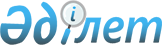 О понижении размера ставки налогов при применении специального налогового режима розничного налога в Айтекебийском районеРешение Айтекебийского районного маслихата Актюбинской области от 9 февраля 2024 года № 175. Зарегистрировано Департаментом юстиции Актюбинской области 14 февраля 2024 года № 8506
      В соответствии с пунктом 5 статьи 696-3 Кодекса Республики Казахстан "О налогах и других обязательных платежах в бюджет (Налоговый Кодекс)" и постановлением Правительства Республики Казахстан от 22 мая 2023 года № 393 "Об определении видов деятельности для целей применения специального налогового режима розничного налога и признании утратившим силу постановления Правительства Республики Казахстан от 17 ноября 2022 года № 912 "О внесении изменений в постановление Правительства Республики Казахстан от 2 февраля 2021 года № 30 "Об определении видов деятельности для целей применения специального налогового режима розничного налога" Айтекебийский районный маслихат РЕШИЛ:
      1. Понизить размер ставки корпоративного или индивидуального подоходного налога за исключением налогов, удерживаемых у источника выплаты, при применении специального налогового режима розничного налога в Айтекебийском районе с 4 (четырех) процентов на 2 (два) процента по доходам, полученным (подлежащим получению) за налоговый период.
      2. Настоящее решение вводится в действие с 1 января 2024 года и подлежит офицальному опубликованию.
					© 2012. РГП на ПХВ «Институт законодательства и правовой информации Республики Казахстан» Министерства юстиции Республики Казахстан
				
      Председатель Айтекебийского районного маслихата 

Б. Сейлханов
